	Become the Expert | Raise More Money | Do More Good 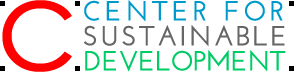 Landing Page Headline:Subscribe to Claremont Food Bank News:Landing Page Sub-Headline:Learn how to end hunger in Claremont—and how you can participate too—in this informative food bank newsletter.THE OFFER:Join a new community of doers, make new friends, and support and encourage families in Claremont who are hungry. Meet the families in need and learn how special working with our food bank can be by subscribing to our people-centered newsletter.CALL TO ACTION:SOCIAL PROOF. Credibility. What Participants Say:“Other food banks in the area sometimes give us things that aren’t useful for us—or that we don’t really enjoy cooking. The Claremont Food Bank has taken extra time to find out what we like and what we need. We have two small children and they provide us with the things that our kids need and want to eat.” Gonzalo Alvarez.MORE INFORMATIONBack to links for Subscribe to Claremont Food Bank News.TESTIMONIALS: Social Proof & Credibility: WHAT PARTICIPANTS SAY: “I have three growing children and I’m concerned about the food that we can buy: it’s very expensive and it isn’t always healthy. Working at the Claremont Food Bank community garden we can grow organic vegetables, and eat healthy fruits and vegetables that we were used to in Central America. The Claremont Food Bank’s community garden helps us eat healthy food that we like.” Maria Alonso.Back to links for Subscribe to Claremont Food Bank News.CALL TO ACTIONSUBSCRIBE TO FOOD BANK NEWS: The Nonprofit Newsletter for NP Professionals—Subscribe Now!Thank you for joining 15,000 People who subscribe to our nonprofit newsletter.Weekly Updates: Learn How we solve hunger in Claremont—and how you can participate too—in this informative newsletter.Enjoy!Tim Magee, Executive DirectorEmail Address *

First Name *

Last Name *

Country *

You will now find a confirmation email in your inbox. Just click on the link to confirm your subscription. Thank You!Each week you will receive articles on subjects that readers like you have requested:Enjoy!Tim MageeExecutive DirectorClaremont Food BankBack to links for Subscribe to Claremont Food Bank News.CALL TO ACTIONVOLUNTEER WITH THE CLAREMONT FOOD BANK: NOW!The Claremont food bank has just completed 15 years of providing food to families in need in Claremont and surrounding communities.We’re very enthusiastic about the success of this project—and wish to continue to grow so that we can serve more people need.We are looking for volunteers to help us on several important parts of our program. Choose one that’s best for you!working in the food bank two mornings a weekdelivering food packages to at-home clientsbringing clients without transportation to the food bankcollecting food from restaurants and grocery storesparticipating in quarterly food drivesBenefits: What You Will Get Out of the Program Great People + New Donations = More Community Members ServedWork together with people like you to break the cycle of hunger in Claremont:Enjoy the camaraderie of volunteering.Develop new friendships in the community.Do something meaningful for Claremont with your extra time.Each week, select food that you love from the food bank.Enjoy reading our newsletter about your new friends each month.If you are considering participating, did you know that we have:flexible hoursmultiple locationsstaff who are helpful, understanding members of the communitytransportation to get you to the food bankfresh vegetables provided by our own community gardenIf you would enjoy participating in our volunteer program, simply fill out the short form below and we will contact you right away.Email Address *

First Name *

Last Name *

Country *

Thank you for joining 45 people who regularly volunteer for the Claremont Food Bank.We look forward to working with you.Tim MageeExecutive DirectorClaremont Food BankBack to links for Subscribe to Claremont Food Bank News.CALL TO ACTIONSUPPORT CLAREMONT’S FOOD BANK: DONATE TO A FOOD BANK NOW!Where to donate food today in Claremont. What do food banks need? Here is a helpful food bank donation list.DONATE TO ONE OF THREE KEY PROGRAMSA financial donation.A donation of your extra foodA donation of your fresh garden produceYour donations enable us to provide food to mothers and children rising out of poverty.Donate money to a food bank: We are looking for donations to help us on several important parts of our program.Your $100 donation will provide support for the 200 families that visit our food bank each month.Your $50 donation will help feed the homeless in our community.Your $25 donation will help provide seeds to 52 families that have plots in our community garden.Any financial donation will help support your local food bank.A donation of your extra food to the Food Bank will help provide variety to single mothers and their children.A donation of your fresh garden produce will contribute vitamins and minerals to hungry children.You can help. Support your local food bank: Make a gift today and support local families.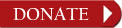 Back to links for Subscribe to Claremont Food Bank News.The Claremont food bank has just completed 15 years of providing food to families in need in Claremont and surrounding communities. Your donation will help us continue to succeed.Copyright © 2019, Tim MageeYou can help. Support the Claremont Food Bank: Make a gift today, support local families and end hunger in Claremont.   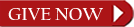 IMAGE: Inland Valley Hope Partner's Isaac Vega helping a visitor select food at their Claremont food bank.Introductory Content. THE OFFER: 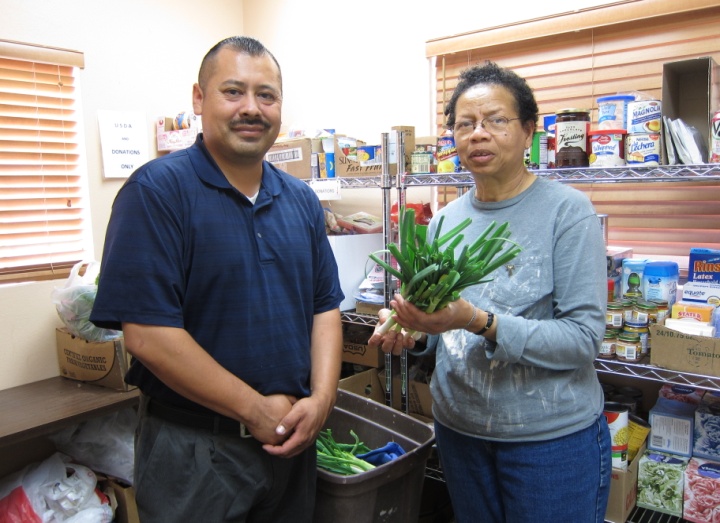 Use your people skills: End hunger in Claremont.You probably have had a career where you learned valuable skills – and have learned how to work closely with others. Help members of your community by investing your skills in our food bank:Feed the hungry in Claremont200 families a month visit our food bank.52 families have plots in our community garden.Help your local food bank program with your financial donation.Volunteer with new friends.Donate your extra food to the Claremont Food Bank.End hunger in Claremont. Join a community of doers & support families in need. Subscribe to Claremont Food Bank News and how you can participate too—through this informative food bank newsletter.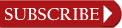 More Information	Testimonials	How to Subscribe	How to Volunteer	How to DonateBenefits: What You Will Get from the Program Great People + New Donations = More Community Members ServedWork together with like-minded people to break the cycle of hunger in Claremont:Enjoy the camaraderie of volunteering.Develop new friendships in the community.Do something meaningful for Claremont with your extra time.Each week, select food that you love from the food bank.Enjoy reading our newsletter about your new friends each month.Features: What You Will DoSubscribe: Learn about the families and how to volunteer or donate extra food.Our people-centered newsletter keeps you up to date on people working side-by-side with us—and always includes heartwarming stories about the families that visit our food bank.Your subscription will keep you up to date on our:flexible hoursmultiple locationsstaff who are helpful, understanding community memberstransportation to get you to the food bankweekly fresh vegetables provided by our own community gardenFeatures: What You Will DoSubscribe: Learn about the families and how to volunteer or donate extra food.Our people-centered newsletter keeps you up to date on people working side-by-side with us—and always includes heartwarming stories about the families that visit our food bank.Your subscription will keep you up to date on our:flexible hoursmultiple locationsstaff who are helpful, understanding community memberstransportation to get you to the food bankweekly fresh vegetables provided by our own community gardenWe are looking for volunteers to help us on our important programs. Choose the one that’s best for you!We are looking for volunteers to help us on our important programs. Choose the one that’s best for you!We are looking for volunteers to help us on our important programs. Choose the one that’s best for you!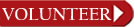 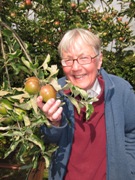 If you have any questions, please don’t hesitate to contact us.